PROFESSIONAL PARCEL LOGIST1Co,Zasílatelská smlouvauzavřena dle příslušných ustanovení (zejména § 2471 a násl.) zákona č. 89/2012 Sb., Občanský zákoník, v platném znění (dále jen „OZ") a zákona č. 29/2000 Sb., o poštovních službách, v platném znění (dále jen „PZ")meziPPL CZ s.r.o.IČO:25194798Sídlo: K Borovému 99, 251 01, Říčany - Jažlovicezapsaná v Obchodním rejstříku Městského soudu v Praze, oddíl: C, vložka č.: 105858 zastoupená jednateli: Petrem Horákem a Jitkou Havašovou zastoupena na základě plné moci Adrianou Královou dále také Zasílatelem (nebo také Provozovatelem)Odesílatel: Výzkumný ústav rostlinné výroby, v. v. i.Jménem kterého jedná/zastoupený:Funkce:Se sídlem ulice: Drnovská 507/73Se sídlem PSČ, město: 16100 PrahaČíslo účtu CZK: 25635061/0100Číslo účtu EUR: CZ03 0100 0001 0750 4196 0297/KOMBCZPP Společnost je zapsána v Obchodním rejstříku Okresního soudu:Fakturační adresa: Výzkumný ústav rostlinné výroby, v. v. i.; Drnovská 507/73 ; 161 00 PrahaKorespondenční adresa: Výzkumný ústav rostlinné výroby, v. v. i.; Drnovská 507/73 ; 161 00 PrahaE-mailová adresa pro elektronickou fakturu: fakturace@vurv.czE-mailová adresa pro obchodní informace: baliky@vurv.czE-mailová adresa pro informace o zásilkách: baliky@vurv.czdále také Odesílatelemspolečně také smluvní stranyI.Předmět smlouvyPPL se zavazuje na základě objednávek Odesílatele obstarávat pro Odesílatele přepravu zásilek ve smyslu a za podmínek dohodnutých v této smlouvě a v souladu s platnými Obchodními podmínkami PPL zveřejněnými na webové stránce: https://www.ppl.cz/obchodni-podminky, které tvoří nedílnou součást této smlouvy. Odesílatel tímto prohlašuje, že se s těmito Obchodními podmínkami seznámil a akceptuje je. Odesílatel se zavazuje za zajištěnou přepravu a poskytnuté služby uhradit PPL odměnu v souladu s dohodnutými podmínkami ve smyslu této smlouvy. V případě rozporu mezi zněním Obchodních podmínek a této smlouvy, mají přednost ustanovení této smlouvy.II.Specifikace údajů k zásilceVýchozí místo převzetí zásilky od Odesílatele: Drnovská 507/73 ; 161 00 PrahaMístem doručení se rozumí adresa příjemce (adresáta) uvedená Odesílatelem na zásilce, která se shoduje s adresou příjemce (adresáta) uvedenou v objednávce.Údaje o zásilce, způsobu a čase přepravy budou uvedeny v jednotlivých objednávkách Odesílatele.PPL je oprávněna odmítnout převzít k přepravě zásilku, pokud vůči Odesílateli eviduje jakoukoliv (i jenom jednu) pohledávku po splatnosti o více jak 5 dní.PPL je oprávněna dle vlastního uvážení rozhodnout o změně produktu, pod kterým se bude zásilka přepravovat, pokud podle názoru PPL produkt zvolený PPL je oproti produktu požadovanému Odesílatelem vhodnější.III.Cena zasílatelských služeb a platební podmínky:Cena a cenové podmínky zasílatelských služeb PPL se řídí Přílohou č. 1 k této smlouvě, které tvoří její nedílnou součást. Zasílatelské služby nespecifikované v příloze č. 1 této smlouvy se řídí aktuálními ceníky, které jsou zveřejněny na webu PPL: https://www.ppl.cz/cenik-firmy, platné ke dni převzetí zásilky PPL.Nárok PPL na uhrazení ceny zasílatelských služeb vzniká odevzdáním zásilky PPL.V případě opoždění s úhradou ceny zasílatelských služeb podle Obchodních podmínek je PPL oprávněna uplatnit smluvní pokutu ve výši 0,05 % dlužné částky za každý započatý den zpoždění.PPL bude Odesílateli fakturovat cenu zasílatelských služeb vždy zpětně za každé fakturační období. Smluvní strany se dohodly na následující délce fakturačního období: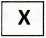 Byla dohodnuta 10 denní splatnost faktury.V případě měsíční fakturace Odesílatel souhlasí s tím, aby byl datum uskutečnění zdanitelného plnění definován v jednotlivých fakturách.Odesílatel bere na vědomí a souhlasí s tím, že PPL může vystavit elektronickou fakturu ve smyslu ust. § 26 zákona č.235/2004 Sb., o dani z přidané hodnoty, ve znění pozdějších předpisů. Takto vystavené elektronické faktury jsou plnohodnotnou náhradou faktury v papírové formě. Budou zasílané na výše uvedenou e-mailovou adresu pro elektronickou fakturu Odesílatele, přičemž faktura vyhotovena v papírové formě Odesílateli zasílaná nebude.Bez ohledu na lhůty uvedené v Článku VI. této smlouvy, zasílatel může v průběhu trvání smlouvy kdykoli navýšit odměnu za přepravu a poskytnuté služby tak, aby zohlednila navýšení svých nákladů, které ji vzniknou v důsledku:změn v daňových sazbách, legislativě, nebo jiných regulačních požadavků;výrazné změny v celkovém objemu objednávek objednatele v období říjen-prosinec. Zasílatel má právo stanovit denní limit počtu svezených zásilek v období říjen-prosinec, a to na základě realizovaných objednávek v období červen-září. Zásilky nad tento limit můžou být zpoplatněny. Přesný způsob stanovení limitů a příplatků bude uveřejněn https://www.ppl.cz/kapacitni-priplatek nejpozději 10 pracovních dnů před započetím rozhodného období pro stanovení limitu.z dalších důvodů vzniklých mimo její přiměřenou kontrolu, jimiž se zejména rozumí zdržení na hraničních přechodech a jakákoliv zdržení související s karanténou vyhlášenou v ČR či okolních státech.IV.Zvláštní ustanoveníOdesílatel souhlasí s příjmem všech obchodních oznámení týkajících se obchodních změn souvisejících s touto smlouvou a jejími přílohami v elektronické podobě, a to emailem na e-mailovou adresu pro obchodní informace uvedenou v záhlaví smlouvy.Odesílatel vyslovuje souhlas s tím, aby PPL zpracovala údaje uvedené v této smlouvě do informačního systému za účelem marketingového využití, tj. zejména nabízení výrobků a služeb, zasílání informací o marketingových akcích, popřípadě aby sdílela tyto údaje v rámci koncernu DPDHL. Tento souhlas odesílatel uděluje pro telefonické kontaktování a zasílání obchodních sdělení prostřednictvím SMS zpráv, emailů, jakož i dalších elektronických prostředků, a to po dobu 10ti let od udělení souhlasu. Aniž bytím byla dotčena účinnost jiných ustanovení smlouvy, je Odesílatel oprávněn svůj souhlas podle tohoto odstavce (na této adrese: info@ppl.cz) kdykoli odvolat.Číselné řady čárových kódů přidělených Odesílateli od PPL jsou unikátní a nepřenosné na jiné osoby a Odesílatel se zavazuje nakládat s nimi s odbornou péčí. Odesílatel je plně odpovědný vůči PPL za jejich použití, případně zpřístupnění třetí osobě (a to včetně zneužití). Odesílatel je vždy povinen uhradit řádně vykonané služby PPL pod přidělenými číselnými řadami čárových kódů.Smluvní strany jsou povinny bezodkladně, nejpozději však do 5 pracovních dnů, oznámit druhé smluvní straně jakoukoliv změnu v kontaktních údajích, a to včetně e-mailových adres. V případě, že smluvní strana neoznámí změnu údajů řádně a včas, je tato smluvní strana odpovědná za případné škody, které tímto můžou nastat druhé smluvní straně.PPL má zádržné právo na jakékoliv a všechny přepravované a clené zásilky (zboží) Odesílatele, které se nacházejí v dispozici PPL, bez ohledu na právní titul takové dispozice. PPL je oprávněna vykonávat zádržné právo až do úplného splnění všech peněžních závazků Odesílatele dlužných PPL. Odesílatel dále bere na vědomí, že PPL má zástavní právo k zásilce ve smyslu § 2481 OZ, event. § 2571 OZ a že v případě nezaplacení přepravného je PPL oprávněna postupovat podle § 1359 a násl. OZ (ve smyslu ustanovení § 1360 a násl. OZ se PPL jako zástavní věřitel dohodl s Odesílatelem jako zástavním dlužníkem, že zástavní věřitel může zástavu prodat jiným způsobem než ve veřejné dražbě), popřípadě započítat vzájemné pohledávky ve smyslu platných ustanovení OZ.Po doručení zásilky je finanční dobírková suma pohledávkou Odesílatele vůči PPL a PPL ji je oprávněna započíst s jakoukoliv pohledávkou vůči Odesílateli. Odesílatel není oprávněn započíst jakoukoliv pohledávku vůči PPL.Smluvní strany se dohodly, že Odesílatel je oprávněn samostatně sjednat a poskytnout PPL depozit v dohodnuté výši za účelem zabezpečení nároků PPL vzniklých vůči Odesílateli na základě poskytnutí služeb PPL, především však za účelem splnění povinností uhradit všechny poplatky za odeslání/doručení zásilky, náklady na skladování, cla, daně, poplatky nebo platby spojené se službami, které Odesílatel může dlužit PPL za poskytnuté služby PPL anebo které PPL účelně a v souladu s dohodnutými smluvními podmínkami v samostatné smlouvě/smlouvách uzavřené/uzavřených mezi smluvními stranami před dnem uzavření této smlouvy, v průběhu tohoto dne anebo kdykoliv po tomto datu, na základě které byly/jsou/budou příslušné služby PPL poskytované, obstarané, provedené anebo uskutečněné jménem Odesílatele, příjemce (adresát) anebo jménem jakékoliv třetí strany při poskytovaní služeb PPL ve prospěch Odesílatele, jako i všechny nároky, škody, pokuty a výdaje vynaložené PPL při poskytovaní služeb PPL anebo v souvislosti s poskytováním služeb PPL ve prospěch Odesílatele, anebo z důvodů, že PPL v důsledku porušení povinností Odesílatele, jeho konání anebo opomenutí porušila povinnost, v důsledku čeho PPL musí vynaložit výdaje, které by jinak vynaložit nemusela. Odesílatel se zavazuje po celou dobu platnosti této smlouvy na základě oznámení o jednostranném započtení části anebo celé složené sumy depozitu vůči pohledávce/pohledávkám podle vystavené faktury, resp. faktur po splatnosti, do 3 pracovních dnů doplatit spotřebovanou částku depozitu tak, aby složená suma depozitu byla v dohodnuté výši.Odesílatel může udělit PPL mandát v SEPA ve schématu „B2B" na úhradu pohledávek PPL vůči Odesílateli vzniklých na základě všech nároků z titulu uvedených v odstavci výše formou inkasní úhrady SEPA z účtu Odesílatele uvedeného v záhlaví této smlouvy ve prospěch účtu PPL uvedeného v záhlaví této smlouvy jako příjemce (adresát) takovéto platby. Inkasní úhrada SEPA ve schématu „B2B" bude vykonána na základě platebního příkazu zaslaného do banky Odesílatele uvedené v záhlaví této smlouvy na odepsání finančních prostředků z účtu Odesílatele uvedeného v záhlaví této smlouvy, a to v souladu s fakturou vystavenouOdesílateli do maximální dohodnuté výše jednoho SEPA inkasa, přičemž SEPA inkaso je možné vykonávat opakovaně.Odesílatel se zavazuje, že umožní PPL vykonat zjištění totožnosti osob při každé zásilce, jejíž hodnota je nejméně 15.000,- EUR anebo kdykoliv, kdy PPL usoudí, že jde o neobvyklou obchodní operaci dle zákona č. 253/2008 Sb., o některých opatřeních proti legalizaci výnosů z trestné činnosti a financování terorismu, ve znění pozdějších předpisů. Odesílatel stejně tak umožní vykonat všechny úkony, které je PPL povinna vykonat dle citovaného zákona.Smluvní strany se dohodly, že PPL je oprávněna smlouvy s Odesílatelem postoupit v rámci koncernu DP DHL.V.Zpracovávání osobních údajůPPL bude v pozici správce zpracovávat osobní údaje ve smyslu podmínek uvedených v Obchodních podmínkách PPL.VI.Závěrečná ustanovení:Tato smlouva se uzavírá na dobu neurčitou a nabývá účinnosti dnem podpisu.Kterákoliv ze smluvních stran je oprávněna smlouvu písemně vypovědět bez uvedení důvodu. Výpovědní doba je jednoměsíční a začíná běžet prvním dnem kalendářního měsíce následujícího po doručení výpovědi druhé smluvní straně. PPL může dále vypovědět Smlouvu s okamžitou účinností písemným oznámením v případě, že Odesílatel porušil závažným způsobem či opakovaně méně závažným způsobem své povinnosti či prohlášení dle Smlouvy; nebo neuhradil PPL odměnu v souladu s dohodnutými podmínkami ve smyslu této smlouvy. Smlouvu je možné ukončit i dohodou smluvních stran.Smluvní strany se dohodly, že PPL je oprávněna jednostranně změnit Obchodní podmínky PPL, Ceníky, Poplatky, zveřejněním nového znění Obchodních podmínek PPL na této webové stránce, https://www.ppl.cz/obchodni- podminky.Smluvní strany se dohodly, že o navržené změně této smlouvy včetně Cenových podmínek v Příloze, nebo Obchodních podmínek PPL, jakéhokoliv Ceníku, poplatků, nebo dokumentu týkajícího poskytování služeb, který je zveřejněn na www.ppl.cz,https://www.ppl.cz/obchodni-podminkv a má přímý dopad na tento obchodní vztah, je PPL povinna informovat Odesílatele písemně nebo elektronicky na adresy uvedené v záhlaví této smlouvy nejméně 30 dnů předem před dnem účinnosti změny. V případě, pokud Odesílatel neoznámí svůj nesouhlas minimálně 1 pracovní den před dnem účinnosti navržených změn písemně nebo elektronicky PPL, a i po dni účinnosti navrhovaných změn objedná přepravu či doručení zásilky PPL, má se za to, že s navrženými změnami či doplňky souhlasí.Smlouvu je možné měnit a doplňovat jen po dohodě smluvních stran, a to formou postupně číslovaných písemných dodatků, podepsaných oprávněnými zástupci obou smluvních stran, kromě případů, kdy smlouva nestanoví jinak.Tato Smlouva obsahuje úplnou dohodu Smluvních stran týkající se předmětu Smlouvy a dnem účinnosti této Smlouvy nahrazuje jakékoliv předcházející dohody a/anebo smlouvy, bez ohledu na jejich formu a/anebo označení, mezi Smluvními stranami, které se týkají předmětu této Smlouvy.Odesílatel a PPL prohlašují, že všechna práva a povinnosti vyplývající z této smlouvy a další otázky jejich vztahu založeného touto smlouvou se budou řídit platnými právními předpisy České republiky, tj. zejména zákonem č. 29/2000 Sb., o poštovních službách, ve znění pozdějších předpisů a zákonem č. 89/2012 Sb., občanským zákoníkem, ve znění pozdějších předpisů.Tato smlouva je vyhotovena ve dvou stejnopisech, po jednom vyhotovení pro každou smluvní stranu.Smluvní strany prohlašují, že znění smlouvy si přečetly, jejímu obsahu porozuměly, budou se jím řídit a na znak souhlasu s tímto smlouvu podepisují.V Olomouci: 3/5/2024 | 15:42 cestPříloha č. 1: Cenové podmínkySmluvní strany se řídí Ceníky uvedenými v této příloze. U nespecifikovaných zasilatelských služeb se smluvní strany řídí aktuálními Ceníky doručovaní balíkových zásilek PPL, které jsou zveřejněny na webu PPL: https://www.ppl.cz/cenik-firmy, platné ke dni převzetí zásilky.Odesílatel bere na vědomí a souhlasí, že na služby spojené s obstaráním přepravy a doručením zásilek PPL se mohou aplikovat i ostatní Ceníky, Poplatky a Příplatky, které jsou zveřejněné na webu PPL: https://www.ppl.cz/ v sekci: https://www.ppl.cz/cenik-firmy, a jsou platné ke dni převzetí zásilky PPL.Smluvní strany se dohodly, že ceníky uvedené v této příloze jsou platné od 19.04.2024.Pro produkt PPL Parcel CZ Business - Dopravné je poskytnuta uvedená sleva ze standardního ceníku tohoto produktu uvedeného na www.ppl.czPro produkt PPL Parcel CZ Business - Dobírka je poskytnuta uvedená sleva ze standardního ceníku tohoto produktu uvedeného na www.ppl.czPro produkt PPL Parcel CZ Private - Dopravné je poskytnuta uvedená sleva ze standardního ceníku tohoto produktu uvedeného na www.ppl.czPro produkt PPL Parcel CZ Smart - Dopravné je poskytnuta uvedená sleva ze standardního ceníku tohoto produktu uvedeného na www.ppl.czPro produkt PPL Parcel CZ Smart - Dobírka je poskytnuta uvedená sleva ze standardního ceníku tohoto produktu uvedeného na www.ppl.czPro produkt PPL Parcel Connect (Slovensko) - Dopravné je poskytnuta uvedená sleva ze standardního ceníku tohoto produktu uvedeného na www.ppl.czPro produkt PPL Parcel Connect (Belgie) - Dopravné je poskytnuta uvedená sleva ze standardního ceníku tohoto produktu uvedeného na www.ppl.czPro produkt PPL Parcel Connect (Bulharsko) - Dopravné je poskytnuta uvedená sleva ze standardního ceníku tohoto produktu uvedeného na www.ppl.czPro produkt PPL Parcel Connect (Dánsko) - Dopravné je poskytnuta uvedená sleva ze standardního ceníku tohoto produktu uvedeného na www.ppl.czPro produkt PPL Parcel Connect (Finsko) - Dopravné je poskytnuta uvedená sleva ze standardního ceníku tohoto produktu uvedeného na www.ppl.czPro produkt PPL Parcel Connect (Francie) - Dopravné je poskytnuta uvedená sleva ze standardního ceníku tohoto produktu uvedeného na www.ppl.czPro produkt PPL Parcel Connect (Chorvatsko) - Dopravné je poskytnuta uvedená sleva ze standardního ceníku tohoto produktu uvedeného na www.ppl.czPro produkt PPL Parcel Connect (Itálie) - Dopravné je poskytnuta uvedená sleva ze standardního ceníku tohoto produktu uvedeného na www.ppl.czPro produkt PPL Parcel Connect (Litva) - Dopravné je poskytnuta uvedená sleva ze standardního ceníku tohoto produktu uvedeného na www.ppl.czPro produkt PPL Parcel Connect (Lotyšsko) - Dopravné je poskytnuta uvedená sleva ze standardního ceníku tohoto produktu uvedeného na www.ppl.czPro produkt PPL Parcel Connect (Německo) - Dopravné je poskytnuta uvedená sleva ze standardního ceníku tohoto produktu uvedeného na www.ppl.czPro produkt PPL Parcel Connect (Maďarsko) - Dopravné je poskytnuta uvedená sleva ze standardního ceníku tohoto produktu uvedeného na www.ppl.czPro produkt PPL Parcel Connect (Maďarsko) - Dobírka je poskytnuta uvedená sleva ze standardního ceníku tohoto produktu uvedeného na www.ppl.czPro produkt PPL Parcel Connect (Polsko) - Dopravné je poskytnuta uvedená sleva ze standardního ceníku tohoto produktu uvedeného na www.ppl.czPro produkt PPL Parcel Connect (Polsko) - Dobírka je poskytnuta uvedená sleva ze standardního ceníku tohoto produktu uvedeného na www.ppl.czPro produkt PPL Parcel Connect (Portugalsko) - Dopravné je poskytnuta uvedená sleva ze standardního ceníku tohoto produktu uvedeného na www.ppl.czPro produkt PPL Parcel Connect (Rumunsko) - Dopravné je poskytnuta uvedená sleva ze standardního ceníku tohoto produktu uvedeného na www.ppl.czPro produkt PPL Parcel Connect (Rumunsko) - Dobírka je poskytnuta uvedená sleva ze standardního ceníku tohoto produktu uvedeného na www.ppl.czPro produkt PPL Parcel Connect (Řecko) - Dopravné je poskytnuta uvedená sleva ze standardního ceníku tohoto produktu uvedeného na www.ppl.czPro produkt PPL Parcel Connect (Španělsko) - Dopravné je poskytnuta uvedená sleva ze standardního ceníku tohoto produktu uvedeného na www.ppl.czPro produkt PPL Parcel Connect (Švédsko) - Dopravné je poskytnuta uvedená sleva ze standardního ceníku tohoto produktu uvedeného na www.ppl.czPro produkt PPL Parcel Smart Europe (Slovensko) - Dopravné je poskytnuta uvedená sleva ze standardního ceníku tohoto produktu uvedeného na www.ppl.czPro produkt PPL Parcel Smart Europe (Německo) - Dopravné je poskytnuta uvedená sleva ze standardního ceníku tohoto produktu uvedeného na www.ppl.czPro produkt PPL Parcel Smart Europe (Polsko) - Dopravné je poskytnuta uvedená sleva ze standardního ceníku tohoto produktu uvedeného na www.ppl.cz3/5/2024 | 15:42 CEST	3/5/2024 | 18:02 CESTV Olomouci:PPL:Odesílatel: Back office sales agent PPLCZ s.r.o.Hmotnost od[kg]Hmotnost do[kg]Sleva[%]02,0025,00510,001020,002031,50Hodnota dobírky od [CZK]Hodnota dobírky do [CZK]Sleva[%]01000,0010005000,00500020000,002000050000,0050000100000,00Hmotnost od[kg]Hmotnost do[kg]Sleva[%]02,0025,00510,001020,002031,50Hodnota dobírky od [CZK]Hodnota dobírky do [CZK]Sleva[°/o]01000,0010005000,00500020000,002000050000,0050000100000,00Hmotnost od[kg]Hmotnost do[kg]Sleva[%]62,00r25,00510,001020,002031,50Hodnota dobírky od [CZK]Hodnota dobírky do [CZK]Sleva[%]01000,0010005000,00500020000,002000050000,0050000100000,00Hmotnost od[kg]Hmotnost do[kg]Sleva[%]02,0025,00510,001020,002031,50Hodnota dobírky od [CZK]Hodnota dobírky do [CZK]Sleva[%]01000,0010005000,00500020000,002000050000,005000080000,00Hmotnost od[kg]Hmotnost do[kg]Sleva[%]02,0025,00510,001020,002031,50Hmotnost od[kg]Hmotnost do[kg]Sleva[%]Ó2,0025,00510,001020,002031,50Hmotnost od[kg]Hmotnost do[kg]Sleva[%]Ó2,0025,00510,001020,002031,50Hmotnost od[kg]Hmotnost do[kg]Sleva[%]02,0025,00510,001020,002031,50Hmotnost od[kg]Hmotnost do[kg]Sleva[%]ró2,0025,00510,001020,002031,50Hmotnost od[kg]Hmotnost do[kg]Sleva[°/o]02,0025,00510,001020,002031,50Hmotnost od[kg]Hmotnost do[kg]Sleva[%]ró2,0025,00510,001020,002031,50Hmotnost od[kg]Hmotnost do[kg]Sleva[%]02,0025,00510,001020,002031,50Hmotnost od[kg]Hmotnost do[kg]Sleva[%]02,0025,00510,001020,002031,50Hmotnost od[kg]Hmotnost do[kg]Sleva[°/o]Ó2,0025,00510,001020,002031,50Hmotnost od[kg]Hmotnost do[kg]Sleva[°/o]02,0025,00510,001020,002031,50Hmotnost od[kg]Hmotnost do[kg]Sleva[%]02,0025,00510,001020,002031,50Hmotnost od[kg]Hmotnost do[kg]Sleva[°/o]02,0025,00510,001020,002031,50Hmotnost od[kg]Hmotnost do[kg]Sleva[°/o]ro2,0025,00510,001020,002031,50Hodnota dobírky od [CZK]Hodnota dobírky do [CZK]Sleva[%]ro1000,0010005000,00500020000,002000035000,00Hmotnost od[kg]Hmotnost do[kg]Sleva[%]02,0025,00510,001020,002031,50Hmotnost od[kg]Hmotnost do[kg]Sleva[%]62,0025,00510,001020,002031,50Hodnota dobírky od [CZK]Hodnota dobírky do [CZK]Sleva[%]01000,0010005000,00500020000,002000035000,0073,15Hmotnost od[kg]Hmotnost do[kg]Sleva[%]ro2,0025,00510,001020,002031,50Hmotnost od[kg]Hmotnost do[kg]Sleva[%]62,0025,00510,001020,002031,50Hmotnost od[kg]Hmotnost do[kg]Sleva[%]02,0025,00510,001020,002031,50Hodnota dobírky od [CZK]Hodnota dobírky do [CZK]Sleva[%]ro1000,0010005000,00500020000,002000035000,00Hmotnost od[kg]Hmotnost do[kg]Sleva[°/o]02,0025,00510,001020,002031,50Hmotnost od[kg]Hmotnost do[kg]Sleva[%]02,0025,00510,001020,002031,50Hmotnost od[kg]Hmotnost do[kg]Sleva[°/o]02,0025,00510,001020,002031,50Hmotnost od[kg]Hmotnost do[kg]Sleva[°/o]02,0025,00510,001020,002031,50Hmotnost od[kg]Hmotnost do[kg]Sleva[%]02,0025,00510,001020,00Hodnota dobírky od [CZK]Hodnota dobírky do [CZK]Sleva[%]01000,0010005000,00sooo20000,002000050000,005000080000,00Hmotnost od [kg]Hmotnost do[kg]Sleva[%]02,0025,00510,001020,002031,50Hmotnost od[kg]Hmotnost do[kg]Sleva[%]02,0025,00510,001020,002031,50Hodnota dobírky od [CZK]Hodnota dobírky do [CZK]Sleva[%]01000,0010005000,00500020000,002000035000,00